ГРАФИК ПОСЕЩЕНИЯ БАССЕЙНА «НЕПТУН»ПРИ ПОСЕЩЕНИИ БАССЕЙНА НЕОБХОДИМО ИМЕТЬ:Девочкам – купальник, мальчикам – плавки.Резиновую шапочку.Полотенце.МочалкуМыло в мыльницеТапочки для бассейна5 июня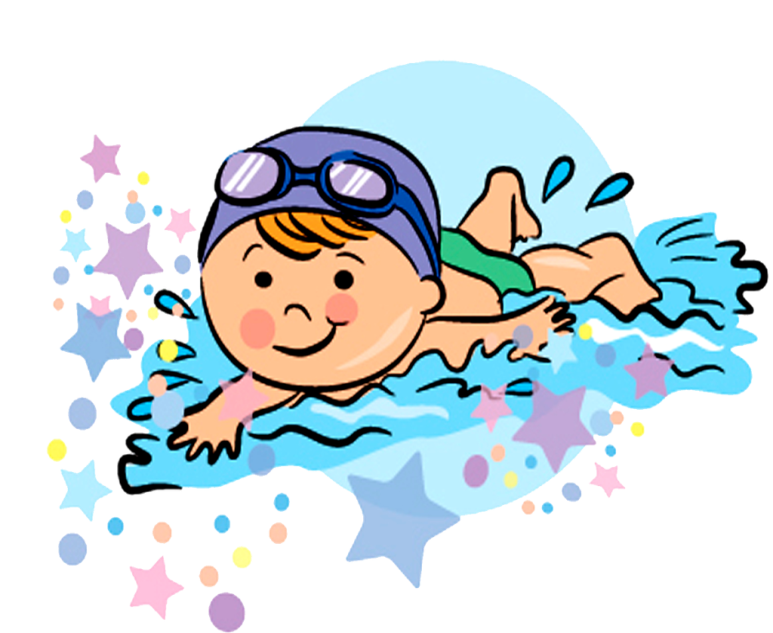 13 июня6 июня18 июня11 июня20 июня